Авторская разработка плана-конспекта открытого занятия по декоративно-прикладной деятельности.Педагог высшей квалификационной категории: Семёнов А.Ф.Тема: Творческое начало «Детские руки не для скуки»Объект труда: «Подставка для салфеток»Виды деятельности: игровая, коммуникативная, продуктивная.Интеграция образовательных областей: «Окружающий мир», «Социально-коммуникативное развитие», «Музыка».Цель занятия: Совершенствование навыков выполнения самостоятельной работы. Проявление творческой активности и познавательного интереса к работе.Программные задачи:Коррекционно-обучающие:продолжение знакомства со свойствами и возможностями материала (фанера);формирование навыков выпиливания объемных поделок.Коррекционно-развивающие:развитие познавательного интереса у детей к творческой и вдумчивой работе;развитие мелкой моторики.Коррекционно-воспитательные:воспитывать у детей аккуратность в работе;прививать интерес к выпиливанию работы самостоятельно.Техника: декоративно-прикладное творчество с использованием ручного столярного инструмента (лобзик).Материалы и оборудование: материал (фанера), заготовки, лобзик, струбцина,ручная дрель, выпиловочный столик,шаблоны,набор надфилей,пилки,наждачная бумага,клей ПВА.Предварительная работа: Беседа на тему «Сам себе всегда ты можешь сотворить красоту и не только для себя, но и для окружающих. Если руки будут у тебя не для скуки.»Планируемые результаты: Личностные: проявление познавательных интересов и активности к данной теме.Предметные: планирование технологического процесса.Метапредметные: комбинирование известных на данный момент детям вариантов изготовления объемных поделок.Ход занятия:Орг. момент:Цель: подготовка детей к работе, их настрой на позитивные действия по теме «Детские руки не для скуки».Организация внимания: - Добрый день, ребята! Начинаем наше с вами занятие «Детские руки не для скуки». Это значит, что разговор про ваши руки идет. Сегодня, действительно, скучать времени у нас с вами не будет.2. Предварительная закрепляющая часть:- Как вы думаете, зачем многие люди не дают покоя своим рукам? Зачем мы с вами своими руками попробуем изготовить подставку для салфеток?- Зачем нужны людям в быту такие вещи?- Хорошо! Молодцы! Ответы у вас верные.3. Техника безопасности:- Зачем вы работаете только исправными инструментами?- Когда вы должны приступить к работе?4. Физминутка:- Руки вверх поднять вам сейчас необходимо слышать от меня счёт раз и два. А на счёт три и четыре как можно разведите шире руки в стороны, и отдельно каждым пальцем сгибание сделать, и на счёт три и четыре подбородком своей груди слегка коснёмся. Хорошо!- Давайте вместе составим план работы:Подберём нужную заготовкуПереведём шаблон на материалВыпилим детали (их всего три детали)Сначала выпиливаем внутренний орнамент во всех деталяхШлифуем деталиПредварительная сборкаОкончательная сборкаСклеивание.А теперь медленно, но уверенно начинаем поэтапную практическую работу. И по мере исполнения одного этапа выполнения, я предлагаю взглянуть на доску, где фрагментарно и поэтапно показана технологичность исполнения всего процесса, но каждый этап детьми. Для более глубокого вхождения в понимание, я разрешаю взять в руки образцы поделки и тщательно рассмотреть пощупать и даже понюхать, тем самым позитивную мотивацию для себя обосновать. Через определенное время начинают понемногу дети завершать свою работу. Я не навязчиво предлагаю помочь отстающим, и это находит своё подтверждение коллективизма. Ну, и вот уже у всех на лице улыбки, ведь перед каждым из них, их собственноручно выполненная поделка. Справились с работой досрочно, и у нас даже есть время на игротерапию. 5. Игра:Каждому выдается объемный шар. Его предстоит разобрать и вслух произнести: «Наши руки не для скуки!». По окончании выполнения разборки, дети уже сами предлагают повторить, но уже в обратном порядке, т.е. собрать, выкрикивая заветные слова «Мои руки не для скуки!»6. Рефлексия:- Продолжите мои фразы:«Сегодня я узнал…»«Сегодня я научился…»«Мне понравилось…»7. Итог:(Совместное обсуждение, принятие вывода, что работа нужная, необходимая и выполнена у всех качественно)- Всех ли целей вы достигли, поставленных перед собой?- Как вы понимаете выражение «Детские руки не для скуки?»Спасибо всем за ваш труд! Занятие закончено. До новых встреч!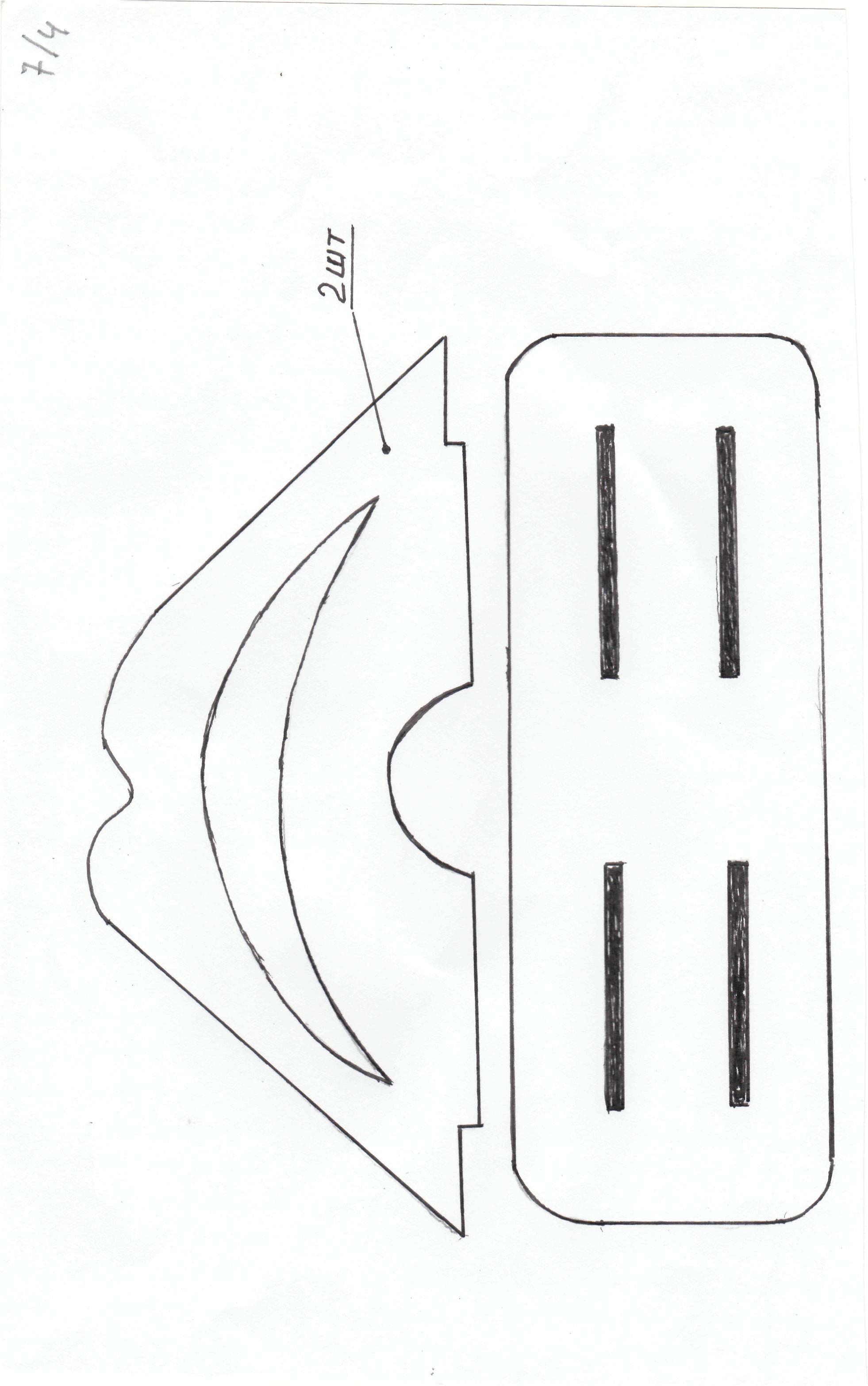 